nr 50/2021 (924)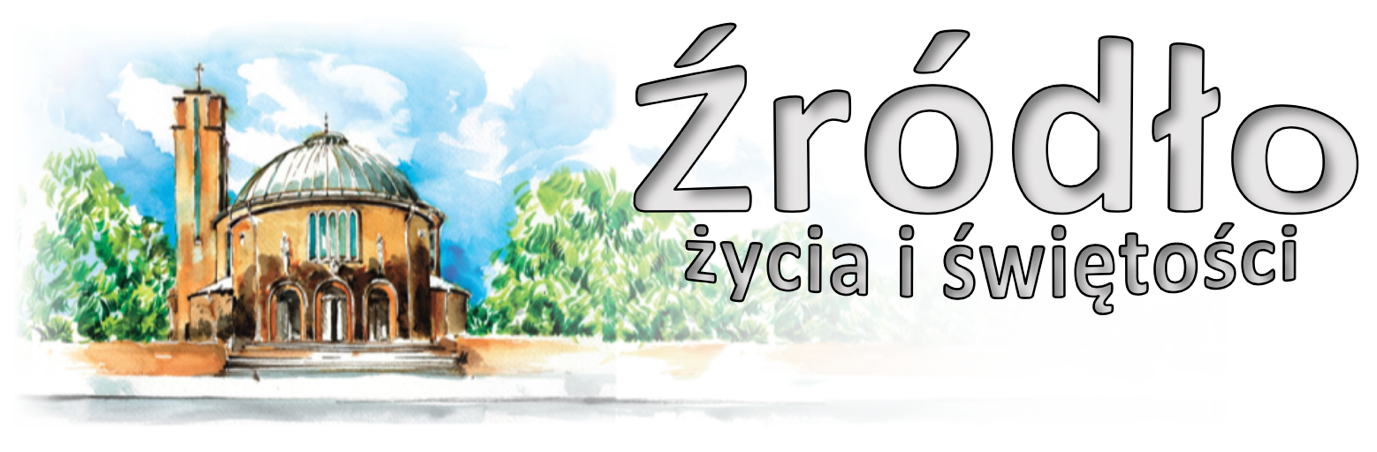 12 grudnia 2021 r.gazetka rzymskokatolickiej parafii pw. Najświętszego Serca Pana Jezusa w RaciborzuIII niedziela Adwentu - GaudeteEwangelia według św. Łukasza (3, 10-18)„Gdy Jan nauczał nad Jordanem, pytały go tłumy: Cóż mamy czynić? On im odpowiadał: Kto ma dwie suknie, niech jedną da temu, który nie ma; a kto ma żywność, niech tak samo czyni. Przychodzili także celnicy, żeby przyjąć chrzest, i pytali go: Nauczycielu, co mamy czynić? On im odpowiadał: Nie pobierajcie nic więcej ponad to, ile wam wyznaczono. Pytali go też i żołnierze: A my, co mamy czynić? On im odpowiadał: Nad nikim się nie znęcajcie i nikogo nie uciskajcie, lecz poprzestawajcie na swoim żołdzie. Gdy więc lud oczekiwał z napięciem i wszyscy snuli domysły w sercach co do Jana, czy nie jest Mesjaszem, on tak przemówił do wszystkich: Ja was chrzczę wodą; lecz idzie mocniejszy ode mnie, któremu nie jestem godzien rozwiązać rzemyka u sandałów. On chrzcić was będzie Duchem Świętym i ogniem. Ma On wiejadło w ręku dla oczyszczenia swego omłotu: pszenicę zbierze do spichlerza, a plewy spali w ogniu nieugaszonym. Wiele też innych napomnień dawał ludowi i głosił dobrą nowinę.”Dzisiaj jest trzecia Niedziela Adwentu. Słuchaliśmy Słowa Bożego dzisiejszej liturgii. Zastanówmy się teraz krótko nad tym, co ono nam mówi. Adwent nie tylko ukazuje przyjście Boga do nas, lecz także wskazuje drogę, która prowadzi nas do Boga. O tej drodze mówi nam właśnie dzisiejsza liturgia. Jest to przede wszystkim droga postępowania zgodnego z sumieniem. Uczy tego Jan nad Jordanem. Odpowiada na pytania żołnierzy, celników i całych grup ludzi: „Cóż mamy czynić?” (Łk 3,10). Postępujcie w sposób sprawiedliwy. Wypełniajcie sumiennie swoje obowiązki. Umiejcie dawać ze swojego drugim. Dzielcie się tym co posiadacie z potrzebującymi. Droga do Boga jest nade wszystko drogą sumienia i moralności. Tą drogą prowadzą człowieka przykazania. Ci, którzy nad Jordanem nawracają się na tę drogę, otrzymują chrzest pokuty. Jan udziela tego chrztu i jednocześnie głosi przyjście Chrystusa, który „będzie chrzcił Duchem Świętym i ogniem” (Łk 3,16). Droga do Boga polega nie tylko na zachowaniu przykazań, lecz na głębszym oczyszczeniu duszy z przywiązania do grzechu, do pożądliwości i do namiętności. Jan posługuje się tutaj bardzo sugestywnym obrazem. Jak wiejadło oddziela pszenice od plew, tak łaska Boża, działając w duszy ludzkiej, oczyszcza ją ze złych skłonności i z wad, aby stała się spichlerzem czystej pszenicy. Takie oczyszczenie kosztuje niekiedy człowieka; jest połączone z bólem i z cierpieniem, ale jest nieodzowne, jeżeli dusza ma zachować w sobie to, co jest szlachetne, uczciwe i czyste. Plewy trzeba spalić, ażeby pozostała dobra pszenica do sporządzenia chleba. Tak uczy Jan nad Jordanem. Z drugiej strony prorok Sofoniasz dodaje otuchy człowiekowi, który boi się oczyszczającej mocy Boga i Jego łaski. Mówi w przenośni, zwracając się do Jerozolimy: „Nie bój się, Syjonie. Niech nie słabną twe ręce. Pan, twój Bóg, jest pośród ciebie, Mocarz, który daje zbawienie” (So 3,16-17). Pragnienie zbawienia albo życia w łasce Bożej powinno przezwyciężyć lęk, z jakim człowiek broni się przed oczyszczającą mocą Boga. Powoli ustępuje zło zakorzenione w duszy i osłabiają się grzeszne przywiązania, Bóg się zbliża, a razem z Nim przychodzi do duszy radość i pokój.św. Jan Paweł II, 1982 r.Ogłoszenia z życia naszej parafiiPoniedziałek – 13 grudnia 2021 – św. Łucji, dziewicy i męczennicy 			Mt 21,23-27	  630			Za † Szymona Bigos w 4. rocznicę śmierci	  900			Do Bożej Opatrzności przez wstawiennictwo MBNP z podziękowaniem za otrzymane łaski, z prośbą o dalsze Boże błogosławieństwo dla Anny z okazji urodzin	1700			Roraty dla dzieci Za †† teściów Gertrudę i Edwarda Przybyła	1800			Roraty dla dorosłych i młodzieży Za †† Norberta Plinta, rodziców Irenę i Karola Plinta, brata Ernesta, żonę Barbarę, dziadków z obu stron i dusze w czyśćcu cierpiąceWtorek – 14 grudnia 2021 – św. Jana od Krzyża, prezbitera i doktora K-ła 		Mt 21,28-32	  630	1.	Za †† rodziców Annę i Jana Szulcek, †† Czesława i Olafa			2.	Z podziękowaniem za otrzymane łaski, z prośbą o dalsze dla Jolanty Jamrozek, o opiekę Bożą dla całej jej rodziny oraz za †† z rodziny	  800			W języku niemieckim: Zu Gottes Barmherzigkeit für die verstorbenen Eltern Ernst und Maria, sowie für alle †† Verwandten und Vorfahren der Familien: Jendrosch, Gonschior, Podhajski und Rödiger	1700			Roraty dla dzieci Za † męża Idziego Leśniak w 19. rocznicę śmierci, †† rodziców Jadwigę i Stanisława Szablińskich, braci, bratowe, szwagra i wszystkich †† z rodziny	1800			Msza Adwentowa z kazaniem Za † mamę Helenę Kreis w 1. rocznicę śmierciŚroda – 15 grudnia 2021 								Łk 7,18b-23	  630			Do Miłosierdzia Bożego za † Bernarda Dybała (od kolegów)	  900			Do Miłosierdzia Bożego za † tatę Antoniego w 15. rocznicę śmierci, mamę Marię oraz wszystkich †† z rodziny Adamczyk i Kozielski o dar życia wiecznego	1700			Roraty dla dzieci Za wszystkich żyjących i zmarłych z rodzin Cibis i Pacułt	1800			Roraty dla dorosłych i młodzieży Zbiorowa za zmarłych: - Za † Zofię Ewę Blana; - Za † Józefa Kupka (od sąsiadów z ulicy Katowickiej 17 i 17a); - Do Miłosierdzia Bożego za †† rodziców Agnieszkę i Michała Rozmarynowskich oraz †† z rodziny; - Za † Bolesława Jurkiewicza w 17. rocznicę śmierci, † brata Bolesława Leję i bratową Bronisławę, †† rodziców, teściów i za dusze w czyśćcu cierpiące; - Za † Józefa Langa w 30. dzień o pokój duszy (od sąsiadów z ulicy Ocickiej 1 oraz od Uli i Czesława z Heleną); - Za † Janusza Bętkowskiego (od sąsiadów z ulicy Katowickiej 11); - Za † Edeltraudę Lazar (w 30. dzień, od lokatorów z ulicy Katowickiej 15); - Za † Józefa Langa w 30. dzień (od żony, córek z mężami, wnukami i prawnukami); - Za † Ludwika Rębisz (od żony, rodziny i wnuków); - Za † Janinę Uranin w 30. dzień; - Za † koleżankę Elżbietę Kamionka i †† z rodziny; - Za † Andrzeja Słowińskiego (od sąsiadów z ulicy Katowickiej 17 i 17a); - Do Miłosierdzia Bożego za †† ciocię Martę, wujka Pawła Reichel, ich syna Gerarda i za dusze w czyśćcu cierpiące (od Małgorzaty i Antoniego); - Za † Sabinę w 30. dzień oraz za dusze w czyśćcu cierpiące; - Za †† pracowników Inspekcji Sanitarnej w Raciborzu; - Za †† męża Zygmunta Żołneczko, teściową Elżbietę, szwagierkę Urszulę, ciocię Agnieszkę, brata Janusza, dziadków Marię i Zbigniewa Gumiennych, całe pokrewieństwo i dusze w czyśćcu cierpiące;Czwartek – 16 grudnia 2021 								Łk 7,24-30	  630	1.	Do Miłosierdzia Bożego za † mamę Serafinę, tatę Jana Terleckich i dusze w czyśćcu cierpiące			2.	Za † żonę w kolejną rocznicę śmierci, jej †† rodziców i rodzeństwo z rodziny Biedka oraz wszystkich †† z rodziny Pluta	1615			Różaniec Rodziny Radia Maryja	1700			Roraty dla dzieci Za †† rodziców Marię i Franciszka Koczy, brata Rudolfa, szwagierkę Elżbietę, Marię, szwagra Franca, Henryka i dusze w czyśćcu cierpiące	1800			Msza Adwentowa z kazaniem Za †† rodziców Juliannę i Józefa, dziadków i całe pokrewieństwoPiątek – 17 grudnia 2021 								Mt 1,1-17	  630			Za † Józefa Langa (od rodziny Bartosik)	  900			Do Miłosierdzia Bożego za † mamę Marię Augustyn w 10. rocznicę śmierci, ojca Zbigniewa Augustyn, †† dziadków z obu stron i dusze w czyśćcu cierpiące	1500			Koronka do Bożego Miłosierdzia	1800			Roraty dla dorosłych i młodzieży 1. Za † ks. Jana Posta			2.	Dziękczynna z okazji 70. rocznicy urodzin Jolanty, z prośbą o zdrowie i Boże błogosławieństwoSobota – 18 grudnia 2021 								Mt 1,18-24	  630			Roraty dla dorosłych i młodzieży 1. Za † Marię Grech			2.	Za † Kazimierę Puczek			3. Za † ciocię Wiktorię Martyniak (od Krystyny Podlas)	1730			Nieszpory Maryjne	1800			W sobotni wieczór: 1. Za † Annę Sikora w 1. rocznicę śmierci			2.	Do Miłosierdzia Bożego za †† rodziców Irenę i Bernarda Wycisk, wszystkich †† z pokrewieństwa i dusze w czyśćcu cierpiące	1930			Raciborski Wieczór UwielbieniaIV Niedziela Adwentu – 19 grudnia 2021 			Mi 5,1-4a; Hbr 10,5-10; Łk 1,39-45	  700			Za †† rodziców Małgorzatę i Stanisława Fryd, za †† z pokrewieństwa, rodziców z obu stron i dziadków oraz za dusze w czyśćcu cierpiące	  830			Godzinki o Niepokalanym Poczęciu NMP	  900			Za † męża i ojca Franciszka Abrahamczyk, †† rodziców Jadwigę i Leona Ondery, †† teściów, dziadków, rodziców chrzestnych i dusze w czyśćcu cierpiące	1030			Dziękczynna w intencji Roberta z okazji 40. rocznicy urodzin z prośbą o Boże błogosławieństwo i zdrowie						W kaplicy pod kościołem Msza Święta dla dzieci	1200			Zbiorowa w intencji jubilatów i solenizantów: - W intencji Marzeny Wiglenda z okazji 51. rocznicy urodzin z podziękowaniem za zdrowie i łaski, z prośbą o dalsze błogosławieństwo; - Z okazji 21. rocznicy urodzin Julii Joszko o Boże błogosławieństwo i zdrowie; - Do Bożej Opatrzności w intencji Reginy i Jerzego w 45. rocznicę ślubu z podziękowaniem za otrzymane łaski, z prośbą o Boże błogosławieństwo i zdrowie w rodzinie; - W intencji Marii Wołoszyn z okazji 85. rocznicy urodzin z podziękowaniem za otrzymane łaski, z prośbą o Boże błogosławieństwo i opiekę Matki Bożej;	1400			Msza Trydencka	1545			Różaniec Fatimski	1600			w klasztorze Annuntiata Spotkanie Rodzinne	1730			Nieszpory Adwentowe	1800			Za † Eugeniusza Janik w 5. rocznicę śmierciW tym tygodniu modlimy się: w intencji chorych oraz Służby ZdrowiaDzisiaj niedziela Gaudete – niedziela radości. Od 17 grudnia zmienia się charakter Adwentu i rozpoczyna się bezpośrednie przygotowanie do Narodzin Zbawiciela. Aby uniknąć kolejek do spowiedzi zachęcamy, aby już teraz skorzystać z tego sakramentu.Dzisiaj od 900 w klasztorze Annuntiata Adwentowy dzień skupienia dla mężczyzn.Zapraszamy na godz. 1700 na modlitwę Różańcową za młode pokolenie, oraz na godz. 1730 na nieszpory niedzielne w czasie których nastąpi zaprzysiężenie Rady Parafialnej. Prosimy Radę o obecność.Roraty dla dzieci od poniedziałku do czwartku o 1700. Codziennie wieczorna Msza Święta z kazaniem o 1800.W poniedziałek o 2000 próba scholi.We wtorek, po wieczornej Mszy spotkanie Kręgu Biblijnego, o 1800 próba chóru.Do końca roku zostają zawieszone spotkania Klubu Seniora.W czwartek o 1615 Różaniec Rodziny Radia Maryja.W piątek o 1500 Koronka do Bożego Miłosierdzia.Młodzież zapraszamy na Roraty w piątek o godz. 1800 oraz w sobotę o 630.W sobotę, 18 grudnia od godz. 730 przedświąteczne odwiedziny chorych. Zgłoszenia w kancelarii lub zakrystii.W sobotę zapraszamy na godz. 1930 na kolejny Raciborski Wieczór Uwielbienia.W przyszłą niedzielę o godz. 1400 Msza Święta w rycie nadzwyczajnym; o 1545 Różaniec Fatimski.W tym tygodniu odbędą się spotkania dla kandydatów do bierzmowania. Rok I (klasy 6) będzie miał spotkania w środę o 1630 (grupa 1) oraz w czwartek o 1630 (grupa 2). Rok II (klasy 7) będą miały wspólne spotkanie w kościele w piątek o 1900; Rok III (klasy 8) w środę o 1900. Prosimy o przyniesienie książeczek.Także w tym tygodniu można wesprzeć działalność parafialnego Caritas (puszki są wyłożone wewnątrz kościoła). Caritas będzie wydawał bony żywnościowe osobom potrzebującym we wtorek, 14 grudnia od 1530 do 1600.Od 15 grudnia zostają wprowadzone nowe zasady epidemiczne. Według nich może być zajęte 30% miejsc nie licząc osób zaszczepionych. Teoretycznie w kościele może się pomieścić 2000 osób, więc w praktyce nie przekraczamy obecnych limitów. Jednak dla bezpieczeństwa w okresie świątecznym zwiększymy ilość odprawianych Mszy Świętych, tak, aby wszyscy chętni mogli w niej uczestniczyć. Ponieważ ograniczenia dotyczą osób niezaszczepionych rozważamy możliwość wprowadzenia kartek, których celem byłaby „kontrola” ilości osób niezaszczepionych. Bez względu na formalne ograniczenia usilnie prosimy o prawidłowe noszenie maseczek (także zasłanianie nosa), zachowywanie dystansu, zwłaszcza w podchodzeniu do Komunii. Wobec ilości pogrzebów w wyniku choroby covidowej zachęcamy rozważenie możliwości przyjęcia szczepień przez osoby jeszcze niezaszczepione.Ksiądz Biskup podjął decyzję odnośnie tegorocznej kolędy. Podobnie jak w roku ubiegłym nie będzie odwiedzin w domach. Mieszkańców poszczególnych ulic będziemy zapraszać do kościoła na Msze Święte sprawowane w ich intencji.W przyszłą niedzielę w klasztorze Annuntiata od 1600 Spotkanie rodzinne. Zapewniona jest opieka dla dzieci.Pod wieżą można nabyć opłatki, świece Caritas oraz sianko i pierniki.Kolekta dzisiejsza przeznaczona jest na bieżące potrzeby parafii. Dziś także dodatkowa zbiórka na cele remontowe.Za wszystkie ofiary, kwiaty i prace przy kościele składamy serdeczne „Bóg zapłać”. W minionym tygodniu odeszli do Pana: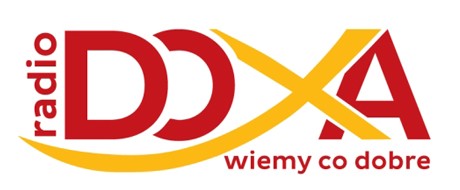 Urszula Kempe, lat 75, zam. na ul. Prusa (pogrzeb w piątek, 17 XII 2021 o 11.oo)Anna Kołek, lat 69, zam. na ul. Chełmońskiego (wtorek, 14 XII 2021 o 12.oo)Ernest Cyranek, lat 81, zam. na ul. Słonecznej (wtorek, 14 XII 2021 o 10.oo)Bogumił Norberciak, lat 82, zam. na ul. Waryńskiego Zofia Piwowarczyk, lat 61, zam. na ul. Katowickiej Maria Bencal, lat 73, zam. na ul. SkłodowskiejWieczny odpoczynek racz zmarłym dać Panie